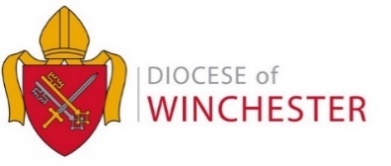 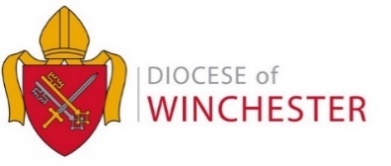 At the beginning of the curacy, and at least at the point of each annual report, Curates and Training Incumbents are asked to talk through all of the skills, abilities and knowledge in this checklist on a numbered scale from 0-5.  Scale / Colour Descriptors:5 – Able to train and/or supervise others: the curate can adapt knowledge and skill to special/novel situations where there is increased complexity. 4 – Competent and confident: competence maintained for at least 6 months and/or used multiple times per week; the curate shows confidence, proficiency and fluency of practice.3 – Can perform without regular direct supervision: solid understanding of theory/practice principles; the curate can perform this without assistance or regular, direct supervision.2 – Developing experience/can perform with some supervision: basic understanding of theory/practice principles in place; the curate can perform this with some supervision and assistance.1 – Limited experience (or only theoretical knowledge): the curate requires constant supervision and assistance.0 – No experience yet.Progress in all these areas will vary significantly.  Many curates arrive with a significant background of skills and abilities and, after appropriate discussion/evidence in the parish, TIs may well wish to rate their curate at level 3, 4 or even 5 in some skills at the start of curacy.  Equally some curates may not have opportunities to move beyond level 0 in some skills until the last year of curacy.  Particular plans for when to cover skills and abilities should be included in the Curacy Development Plan at the start of curacy and with the annual report.  Under each heading the core skills, abilities and knowledge are sub-divided into ‘Essential’ and ‘Additional’ boxes.  All curates should ensure they are addressing the ‘Essential’ ones as fully as possible. It maybe that some of the  ‘Additional’ areas are not covered over the course of curacy, which is completely permissible, and so these areas will remain at 0 or 1. There may however be some aspects, or areas of interest, where curates are keen and able to focus much more on some of the additional sections, this, in conversation with the TI and noted on the Development Plan is also entirely permissible.  It is not asked, or indeed expected, that curates should aim for level 5 (“able to train and supervise others”) in any areas, but where curates are at the place, it should be recognized. Curates designated primary leader should aim for level 4 (“competent and confident”) in a number of areas and be operating at level 3 (“can perform without regular direct supervision”) in all essential skills by the end of the curacy.  Where other skills, abilities or knowledge are recognized as significant for either the curate’s vocation or ministry in the particular context by either the TI or curate, they may be added and assessed at the end of the form in the Further Skills section (some examples are offered).This form may be updated regularly throughout the year in supervisions as particular core skills and abilities are developed but should always be fully checked by curate and TI together as part of the annual review and the latest version included with the reporting form and Curacy Development Plan each year.Name of Curate:		Year ordained deacon:	Please sign and date below to affirm that this represents a fair assessment of progress at each point of curacy review:Curate:		Date:	Training Incumbent:		Date:	Start CuracyY1 ReportInterim Final ReportCore Skill, Ability or KnowledgePersonal Development & SpiritualityEssentialMaintain a rhythm of prayer and worship that sustains and energizesMaintain an ongoing pattern of Bible reading and studyReflect theologically on ongoing ministry and practiceMaintain an appropriate working rhythmMaintain time for family, friends, hobbies and non-church interestsDevelop creative support networksReflect regularly with a spiritual director or soul friendUndertake an annual retreatUnderstand and keep to appropriate ministerial confidentialityIntegrate good safeguarding practice into whole of life and ministryBe responsive to those at risk of discrimination of all kind, promoting equality and fairnessBe aware of and respond appropriately to complex dynamics in working relationshipsBe sensitive to power dynamics within ministryStart CuracyY1 ReportInterimFinal ReportCore Skill, Ability or KnowledgeMission, Evangelism & DiscipleshipEssentialArticulate a developed theology, understanding and practice of missionInterpret and understand the particularities of the local mission context (including social profile and demographic data)Understand the strengths and weaknesses of different mission and outreach strategies for the particular local contextBe a leader in missionBe aware and respond well to issues of difference, privilege and prejudice Present the gospel message to those with little or no church backgroundCommunicate faith effectively within contemporary cultureEncourage care for creation within local mission and church lifeMinister effectively with primary schoolsEngage with community partners or ‘people of good will’ (eg. schools, Citizens UK, charities, Lieutenancy/mayoralty, health professionals)Enable and nurture the vocation of others, both within church and secular lifePrepare people for BaptismPrepare people for ConfirmationTeach about prayerUnderstand the particular issues and challenges in sharing faith with young peopleUnderstand the particular issues and challenges in sharing faith with children & familiesWrite suitable magazine or website articles or contentUnderstand how to work safely and effectively with print and broadcast mediaUnderstand how to use social media appropriately and effectively in mission and ministryStart CuracyY1 ReportInterimFinal ReportCore Skill, Ability or KnowledgeMission, Evangelism & DiscipleshipAdditionalSelect and use appropriate evangelism resources (eg. Alpha, Emmaus)Engage with key diocesan initiatives (eg. Personal Discipleship Plans, Come & See)Mentor individualsMake creative use of church buildingsEngaged in Church-plantingBegin a fresh expression or new congregationSustain and develop a fresh expression or new congregationRespond to the specific challenges of housing estates or ‘new build’ developmentsRespond to the specific challenges of rural mission and ministryPlan and lead Sunday School / Children’s ChurchPlan and lead youth groupsUnderstand the role and needs of school governors (especially foundation governors)Engage with secondary schools, FE colleges or universities Lead and plan time-limited mission initiatives (eg. Holiday Club, Mission week, Festival)Understand BMOs and the principles of good relationships between pioneers, planters and ‘traditional’ forms of ministryPlan and lead Christian responses to climate change and environmental theologyGive appropriate TV, radio, newspaper or podcast interviewsEngage effectively as a Christian presence on social mediaPrepare faith-based publicity materialsWork with ecumenical partners or Churches Together Start CuracyY1 ReportInterimFinal ReportCore Skill, Ability or KnowledgeWorshipEssentialPray for people and situations appropriately in public without warningPreside at Common Worship EucharistPreside at BCP Holy CommunionLead Common Worship Daily OfficesOfficiate at BaptismsOfficiate at WeddingsOfficiate at FuneralsPlan and lead ‘all-age’ worshipPlan and lead ‘all-age’ worshipPlan and lead collective worship in schoolsPlan and lead Christmas services (including carol services)Plan and lead Holy Week/Easter servicesPlan and lead creative forms of worship (please give examples, eg. Messy Church, Forest Church, Café Church, services of lament etc)Choose music and liaise appropriately with musiciansRead in churchLead intercessionsPrepare the church building, books and communion vessels for worshipUnderstand and facilitate the choreography of worship appropriately for one’s contextUnderstand the requirements of Canon Law regarding worshipUnderstand the legal requirements, preliminaries and procedure for weddingsBe aware of and able to support or cover services in CofE church traditions other you’re your own (please name traditions covered)Start CuracyY1 ReportInterimFinal ReportCore Skill, Ability or KnowledgeWorshipAdditionalPlan and lead online worshipPlan and lead services for civic occasionsPlan and lead services for civic occasionsConduct an emergency Baptism safelyPlan and lead services for the Thanksgiving for the Birth of a ChildOfficiate at difficult funerals (eg. those of children, after a sudden death and suicides)Plan and lead a service of dedication after civil marriageOffer reconciliation of penitents (after appropriate training only)Plan and lead services for civic occasionsLead BCP Matins & EvensongSing BCP EvensongPlan and lead BCP occasional officesUnderstand the canonical requirements and good practice for ecumenical worshipUnderstand the canonical requirements and good practice for interfaith worshipStart CuracyY1 ReportInterimFinal ReportCore Skill, Ability or KnowledgePreaching & TeachingEssentialSpeak confidently and clearly in publicEngage in ongoing learning and development that informs and deepens your preaching Preach at principal servicesPreach at Eucharistic servicesPreach at Weddings Preach at FuneralsPreach at BaptismsUnderstand one’s own theology of preachingLead small groups (eg. Bible study group, home group, Lent course)Start CuracyY1 ReportInterimFinal ReportCore Skill, Ability or KnowledgePreaching & TeachingAdditionalPreach at online worshipPreach at all-age worshipPreach at youth servicesPreach at civic occasions (with non-regular churchgoers present)Prepare suitable audio/visual aidsGive presentations and speechesUnderstand some models and theory of how adults learn wellPlan and set up a new learning group or courseStart CuracyY1 ReportInterimFinal ReportCore Skill, Ability or KnowledgePastoral Care EssentialListen appropriately in pastoral conversationsMinister to the dyingConduct funeral visits and offer bereavement supportLiaise with funeral directors, crematorium managers etcConduct pastoral visits and ministry to the sick/houseboundOffer home communionUnderstand boundaries and good practice for hospital visitingUnderstand basic mental health issues and implications for ministryUnderstand one’s own limits and when to suggest referrals for counselling etcPrepare people for MarriageHandle enquiries for marriage from divorcees sensitively and with reference to local and national policyUnderstand and respond sensitively to matters of human sexuality & LGBTI+ identity across church traditionsStart CuracyY1 ReportInterimFinal ReportCore Skill, Ability or KnowledgePastoral Care AdditionalOffer pastoral ministry in an institutional setting (eg. care home, hospice, prison)Plan and lead services in an institutional setting (eg. care home, hospice, prison)Plan and lead services for healingLay on hands / Anoint the sickMinister appropriately to older people and those with Alzheimer’s/dementiaLiaise with local authority or other social services Support lay pastoral ministry as teams or individualsSupport bereaved childrenOffer marriage supportStart CuracyY1 ReportInterimFinal ReportCore Skill, Ability or KnowledgeParish Organisation, Administration & LeadershipEssentialExercise a leadership role and embrace different styles as appropriateUnderstand your own working style and practices Acknowledge weaknesses in self and build in appropriate structures of support Work well with others and minister collaborativelyWork with others in fostering an ongoing culture of safeguarding With others, ensure safeguarding policies are culturally embeddedReceive feedback and criticism constructively, with resilience (and safety)Offer feedback and constructive criticism sensitively, appropriately and safelyBuild a new team or refresh an existing oneUnderstand approaches to long-term vision and strategyReview and evaluate actions or initiativesDeal with conflict sensitively and constructivelyPrepare appropriately for meetings and engage effectivelyChair meetings Handle paperwork, emails and information effectivelyManage time effectivelyCommunicate appropriately by telephone and emailUnderstand ‘the basics’ of accounts and budgetingUnderstand parish finances, fees and expensesUnderstand the principles and theology of Christian stewardship and generosity Keep parish and ministry records effectivelyMaintain church registers correctlyEnsure that child and vulnerable adult protection procedures are followedUnderstand diocesan and deanery governance and structuresEngage with PCCEngage with deanery chapter and synod Understand the legalities of lay officers, PCC meetings and APCMsUnderstand the legalities of marriage applications (including the processes for banns, licenses and marrying foreign nationals)Understand the legalities relating to open and closed churchyardsUnderstand the role of the DAC and the process for Faculty applicationsUnderstand the legal requirements for paid staffUnderstand best practice for working with volunteersUnderstand best practice for Safer RecruitmentBe aware of issues around inclusion and how to make reasonable adjustmentsStart CuracyY1 ReportInterimFinal ReportCore Skill, Ability or KnowledgeParish Organisation, Administration & LeadershipAdditionalUnderstand the implications of multi-parish ministryOffer entrepreneurial vision and creative insightsAct as line manager for parish staffSupervise other ministers or volunteersWrite references for parishioners or colleaguesDevelop long-term vision or strategic approachesPrepare budgetsReview or write parish policiesManage web-pagesProduce printed or published materialsPrepare grant applications or funding bidsManage a building projectStart CuracyY1 ReportInterimFinal ReportFurther Skills, Abilities or KnowledgePlease add other relevant ministry skills developed or demonstrated during curacy.Those listed below are given purely by way of example.Chaplaincy (please specify contexts)Interfaith dialogueSpiritual directionVocations and discernment workSchool governorCharitable trusteeTheological educatorTheological researchMinistry with refugeesMinistry with prisoners/ex-offendersDiocesan Structures (please specify contexts)National Church structures (please specify contexts)World-wide church (please specify contexts)Engagement with local incident emergency plans